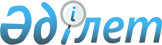 "Петропавл қаласының аумағында сайлау учаскелерін құру туралы" Петропавл қаласы әкімінің 2015 жылғы 21 қазандағы № 35 шешіміне өзгерістер енгізу туралы
					
			Күшін жойған
			
			
		
					Солтүстік Қазақстан облысы Петропавл қаласы әкімінің 2017 жылғы 25 қаңтардағы № 10 шешімі. Солтүстік Қазақстан облысының Әділет департаментінде 2017 жылғы 7 ақпанда № 4047 болып тіркелді. Күші жойылды - Солтүстік Қазақстан облысы Петропавл қаласы әкімінің 2017 жылғы 26 маусымдағы № 25 шешімімен
      Ескерту. Күші жойылды – Солтүстік Қазақстан облысы Петропавл қаласы әкімінің 26.06.2017 № 25 шешімімен (бірінші ресми жариялаған күнінен бастап қолданысқа енгізіледі).
      "Құқықтық актілер туралы" Қазақстан Республикасының 2016 жылғы 6 сәуірдегі Заңы 26-бабына сәйкес Солтүстік Қазақстан облысы Петропавл қаласының әкімі ШЕШТІ:
      1. "Петропавл қаласының аумағында сайлау учаскелерін құру туралы" Петропавл қаласы әкімінің 2015 жылғы 21 қазандағы № 35 шешіміне (Нормативтік құқықтық актілерді мемлекеттік тіркеу тізілімінде № 3427 болып тіркелген, 2015 жылғы 23 қазандағы № 42 "Қызылжар нұры" және 2015 жылғы 23 қазандағы № 42 "Проспект СК" газеттерінде жарияланған) мынадай өзгерістер енгізілсін:
      көрсетілген шешімнің қосымшасында № 642, № 661, №710 сайлау учаскелері келесі редакцияда мазмұндалсын:
      "№ 642 сайлау учаскесі
      Орталығы - "Халыққа қызмет көрсету орталығы" департаменті - "Азаматтарға арналған үкімет" мемлекеттік корпорациясы" коммерциялық емес акционерлік қоғамының Солтүстік Қазақстан облысы бойынша филиалы, Мұхтар Әуезов атындағы көше, 157, тел. 31-00-39
      Шекараларына мына үйлер енеді:
      Бостандық көшесі: 41, 54, 56;
      Евней Бөкетов атындағы көше: 42, 44, 46;
      Жамбыл атындағы көше: 149, 151, 153, 157, 161;
      Интернациональная көшесі: 53, 55, 56, 57, 58, 60, 62, 64;
      Мұхтар Әуезов атындағы көше: 157, 160, 160А, 162, 168, 174;
      Абай көшесі, 61,63.
      № 661 сайлау учаскесі
      Орталығы - "Солтүстік Қазақстан облысы Петропавл қаласы әкімдігінің ветеринариялық станциясы" шаруашылық жүргізу құқығындағы коммуналдық мемлекеттік кәсіпорны, Индустриальный қысқа көшесі, 31, тел. 53-37-50
      Шекараларына мына үйлер енеді:
      1-і Сенная көшесі: 5, 6, 7, 8, 9, 11, 12, 15, 17, 18, 20, 21, 22, 26, 27, 29, 31, 32, 34, 36, 38, 52, 54, 56, 62, 66, 68, 70, 78; 
      2-і Сенной қысқа көшесі: 1, 2, 2А, 6, 7, 8, 9, 12, 14, 15, 18, 20, 22, 23, 24, 32, 36, 38; 
      2-і Сенная көшесі: 2, 5, 6, 8, 9, 10, 11, 12, 13, 14, 16, 17, 19, 20, 23, 24, 25, 27, 29, 33, 37, 41, 49, 53, 55, 59; 
      3-і Сенная көшесі: 1, 1А, 1Б, 2, 4, 8, 11, 15, 16, 17, 18, 21, 24, 25, 30, 32, 34, 38, 42, 46, 52, 56; 
      4-і Сенная көшесі: 2, 3, 9, 10, 11, 12, 14, 15, 16, 17, 18, 22, 23, 24, 25, 28, 29, 31, 33, 35, 37, 39, 41, 43, 47, 49; 
      5-і Сенной қысқа көшесі: 1, 3, 3А, 4, 5, 6, 7, 9, 10, 14, 17, 19, 23, 25, 27, 29, 37, 39, 41, 51, 55, 59, 63, 65; 
      5-і Сенная көшесі: 1, 2, 11, 12, 15, 16, 17, 21, 25. 
      № 710 сайлау учаскесі
      Орталығы - "Халыққа қызмет көрсету орталығы" департаментінің мамандандырылған бөлімі - "Азаматтарға арналған үкімет" мемлекеттік корпорациясы" коммерциялық емес акционерлік қоғамының Солтүстік Қазақстан облысы бойынша филиалы, Нефтепроволная көшесі, 1Б, тел. 50-49-38
      Шекараларына мына үйлер енеді:
      5-і Сенной қысқа көшесі: 69, 71;
      Ә. Досмұхамбетов көшесі: 11, 13, 17, 17А, 19;
      Нефтепроводная көшесі: 1Б;
      Ысқақ Ыбраев атындағы көше: 8, 10, 17Б;
      Гастелло атындағы көше: 50, 52."
      2. Осы шешімнің орындалуын бақылау қала әкімі аппаратының басшысына жүктелсін. 
      3. Осы шешім оны бірінші ресми жариялаған күнінен бастап қолданысқа енгізіледі.
					© 2012. Қазақстан Республикасы Әділет министрлігінің «Қазақстан Республикасының Заңнама және құқықтық ақпарат институты» ШЖҚ РМК
				
      Петропавл қаласының 
әкімі

М. Тасмағанбетов

      "КЕЛІСІЛДІ"

      Петропавл қалалық сайлау
комиссиясының төрағасы

Е.В. Мамыкин

      25 қаңтар 2017 жыл
